   Associazione culturale T. I. F. E. O.   Ischia                                                                            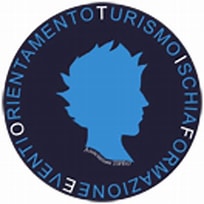 DOMANDA DI ADESIONE Ischia International School Festival 2024            danza – moda – musica  La Scuola (1) _________________________________________________________________________ _________________________________________________________________________________________________________________________________________________________________________ _____________________________________________________________________________________chiededi poter partecipare all’ISCHIA INTERNATIONAL SCHOOL FESTIVAL 2023 con alunni/e della propria Scuola nella sezione (2) ________________________________ Prof. referente ________________________________________________________ _________________________________________________  (nome, mail, cellulare)Nome della Scuola, indirizzo, tel. fax - posta elettronica Indirizzo di studi: Moda, Coreutico, Musicale____________________________ 				______________________________ (luogo e data)							(timbro Scuola e firma del Dirigente)  ______________________________________________________________________________________                                                                                                                                                                                                                   Prof. Giovanni D’Amico 3383150121     www.tifeoischia.it  -  info@tifeoischia.it – ecodam@libero.it 